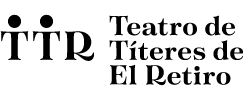 Para realizar la solicitud de inscripción rellene los datos que le solicitamos a continuación y envíe el documento a direccion.teatrodelretiro@madrid-destino.comDATOS DEL SOLICITANTEBREVE CURRICULUMCARTA DE  MOTIVACIÓN. ¿POR QUÉ TIENE INTERÉS EN PARTICIPAR EN ESTE LABORATORIO DE CREACIÓN?Nombre y apellidosE-mailTeléfono